Cégnév: Barsii Trade Kft. A szolgáltató székhelye: 2900, Komárom Beöthy Zsolt utca 28.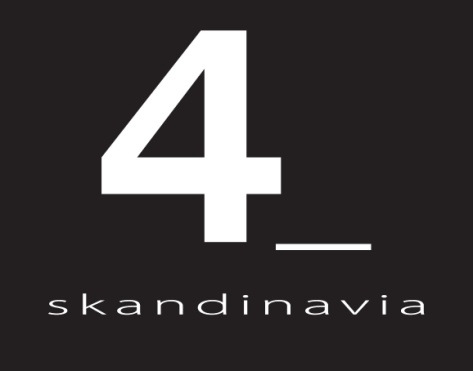 PANASZFELVÉTELIJEGYZŐKÖNYVÜgyfél neve, a rendelés száma:Ügyfél állandó lakcíme, székhelye, levelezési címe:Telefonszáma és e-mail címe:Az értesítés módja:A panasz előterjesztésének módja:e-mail –benpostai útonszemélyesenA panasz részletes leírása, panasz okának és a konkrét igényeknek a megjelölésével:A panaszt alátámasztó dokumentumok másolata: 	mellékelve/nincs ilyenAz ügyfél által bemutatott iratok, dokumentumok és egyéb bizonyítékok jegyzéke:Dátum:		-------------------------			------------------------------jkv. felvevő ügyintéző 			panaszt előterjesztő ügyfélaláírása 					aláírásaA jelen jegyzőkönyv egy másolati példányát átvettem:Dátum:	ügyfél aláírás